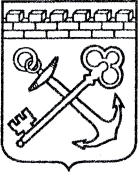 АДМИНИСТРАЦИЯ ЛЕНИНГРАДСКОЙ ОБЛАСТИКОМИТЕТ ЭКОНОМИЧЕСКОГО РАЗВИТИЯ И ИНВЕСТИЦИОННОЙ ДЕЯТЕЛЬНОСТИПРИКАЗ«     »                         2021 года № ____________г. Санкт-ПетербургО внесении изменения в приказ Комитета экономического развитияи инвестиционной деятельности Ленинградской областиот 25 августа 2015 года № 30 В соответствии с пунктом 2 распоряжения Губернатора Ленинградской области от 1 июля 2021 года № 667-рг «Об утверждении внутренней структуры Комитета экономического развития и инвестиционной деятельности Ленинградской области, внесении изменения в распоряжение Губернатора Ленинградской области от 27 декабря 2019 года № 1043-рг «Об утверждении штатных расписаний органов исполнительной власти Ленинградской области» и признании утратившим силу распоряжения Губернатора Ленинградской области от 21 декабря 2020 года                    № 1009-рг» приказываю:Внести изменение в приказ Комитета экономического развития
и инвестиционной деятельности Ленинградской области от 25 августа 2015 года
№ 30 «Об утверждении Перечня должностных лиц Комитета экономического развития и инвестиционной деятельности Ленинградской области, уполномоченных составлять протоколы об административных правонарушениях, предусмотренных статьей 8.1 областного закона от 2 июля 2003 года № 47-оз «Об административных правонарушениях», изложив приложение (Перечень должностных лиц Комитета экономического развития и инвестиционной деятельности Ленинградской области, уполномоченных составлять протоколы об административных правонарушениях, предусмотренных статьей 8.1 областного закона от 2 июля 2003 года № 47-оз «Об административных правонарушениях») в редакции согласно приложению к настоящему приказу.УТВЕРЖДЕН приказом Комитета экономического развития и инвестиционной деятельности Ленинградской областиот 25 августа 2015 года № 30(в редакции приказа Комитета экономического развитияи инвестиционной деятельностиЛенинградской областиот «____» ______________2021 года)                       (приложение)Переченьдолжностных лиц Комитета экономического развития и инвестиционной деятельности Ленинградской области, уполномоченных составлять протоколы
об административных правонарушениях, предусмотренных статьей 8.1 областного закона от 2 июля 2003 года № 47-оз «Об административных правонарушениях»Начальник департамента процессного управления и государственных услуг.Заместитель начальника департамента процессного управления и государственных услуг – начальник отдела процессного управления.Начальник сектора государственных услуг департамента процессного управления и государственных услуг. Главный специалист сектора государственных услуг департамента процессного управления и государственных услуг._______________________________Заместитель Председателя Правительства Ленинградской области – председатель комитета                                          Д.Ялов